Riskli Doğum Dersinde Epizyotomi Uygulaması22.05.2023 tarihinde Riskli Doğum dersi kapsamında epizyotomi uygulaması yapılmıştır. YÖK’ün 30 Mart tarihinde ki hibrit kararı açıklaması, “Halihazırda uygulanmakta olan uzaktan öğretim ile birlikte isteyen öğrencilere devam şartı aranmaksızın sınıflarda yüz yüze eğitim verilebilecek” kararına uygun şekilde epizyotomi uygulaması Fakültemize gelen öğrencilere epizyotomi uygulaması için önce maketler üzerinde anlatımı yapılmıştır. Ayrıca dana dili kullanılarak her bir öğrenciye gösterip yaptırma tekniğiyle öğretimi gerçekleştirilmiştir. Gelmeyen öğrenciler için videosu sisteme yüklenmiştir.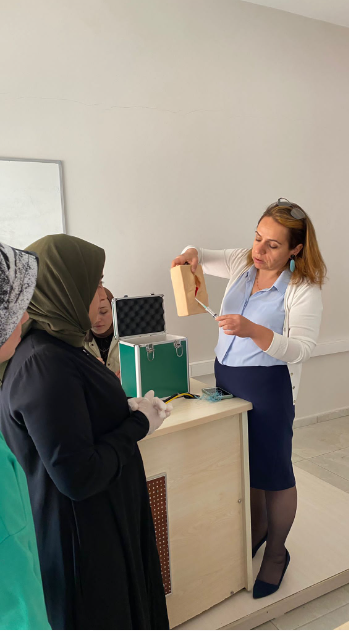 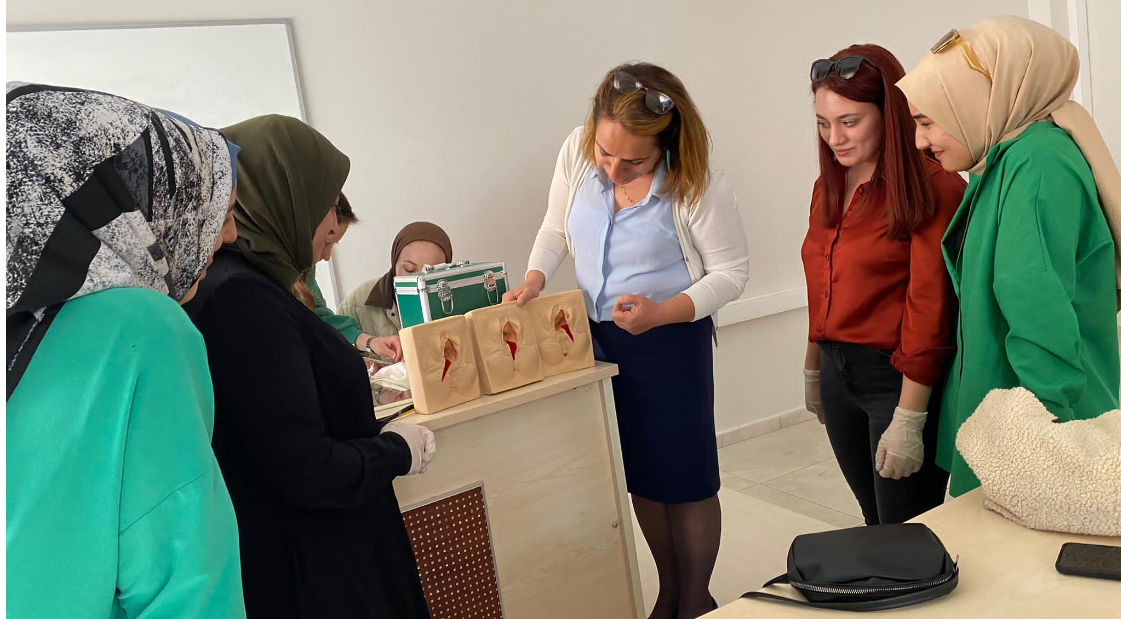 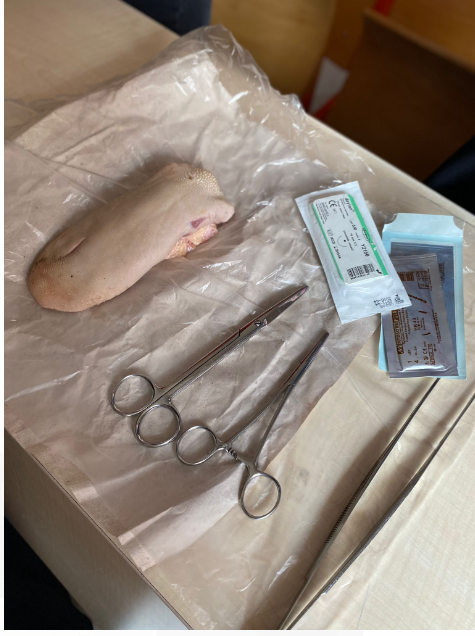 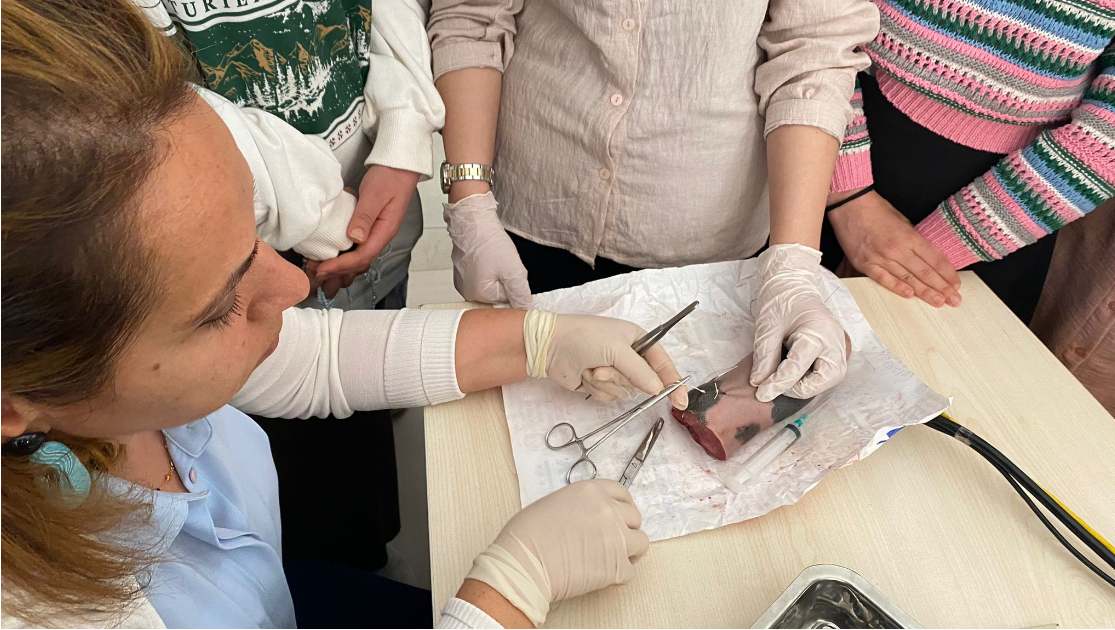 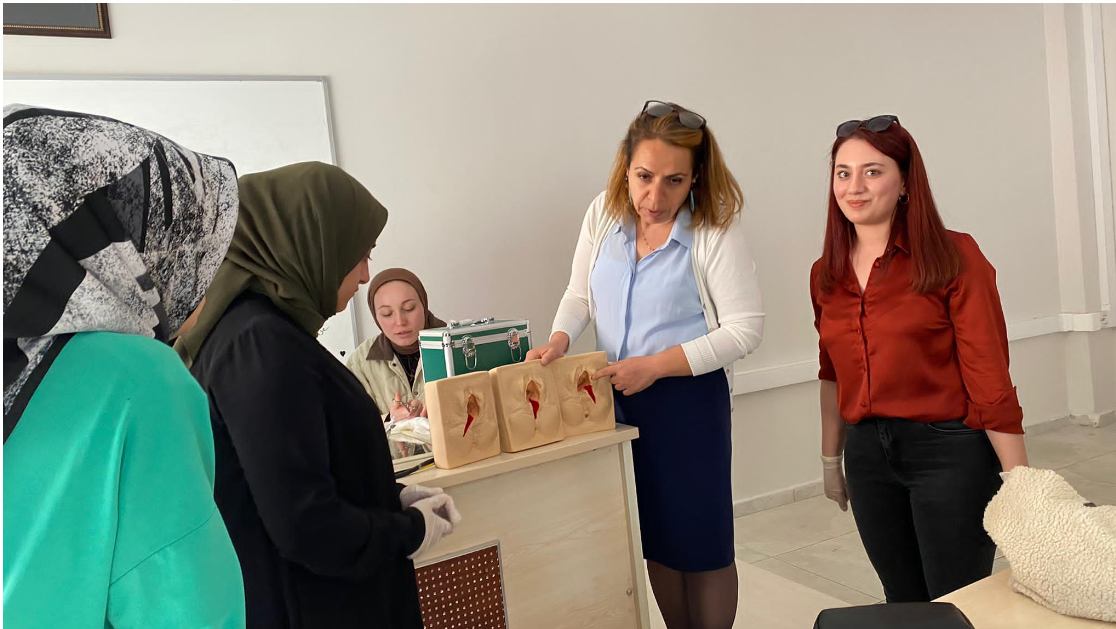 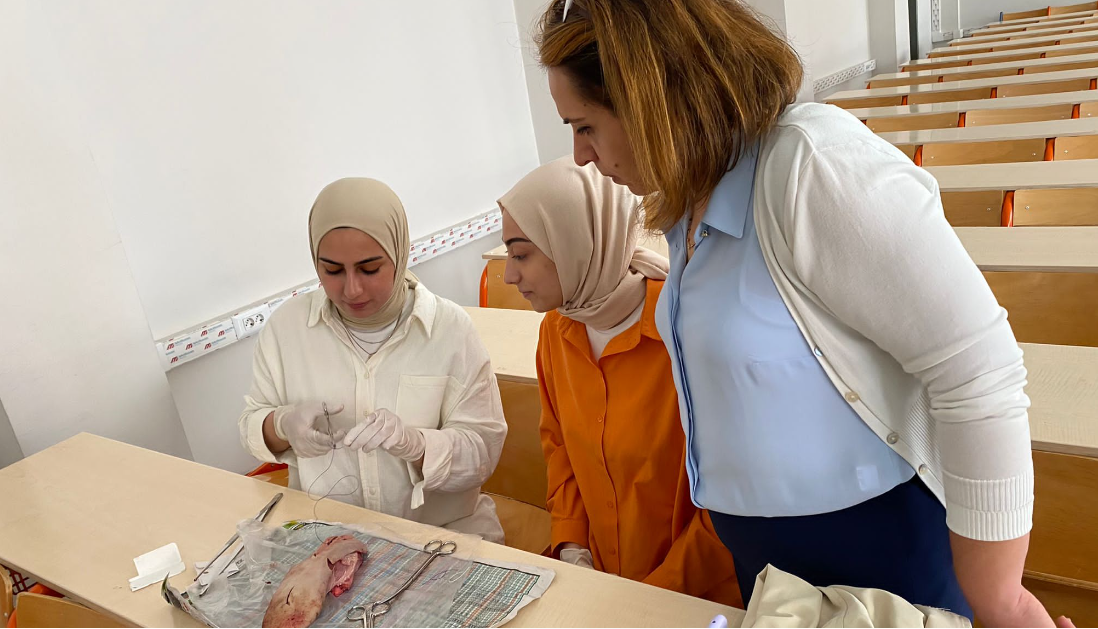 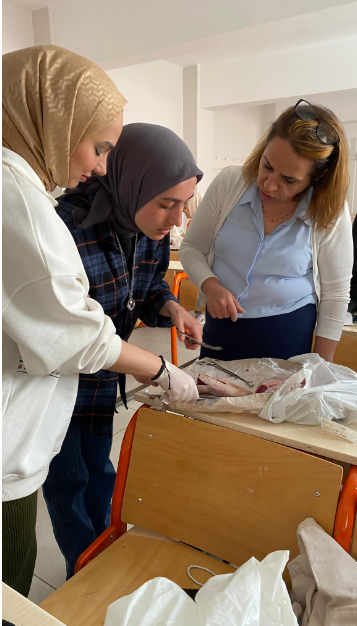 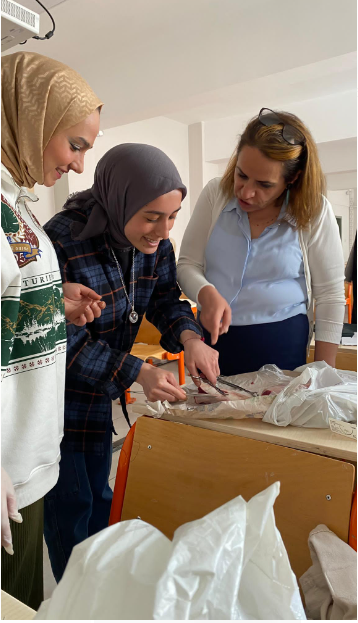 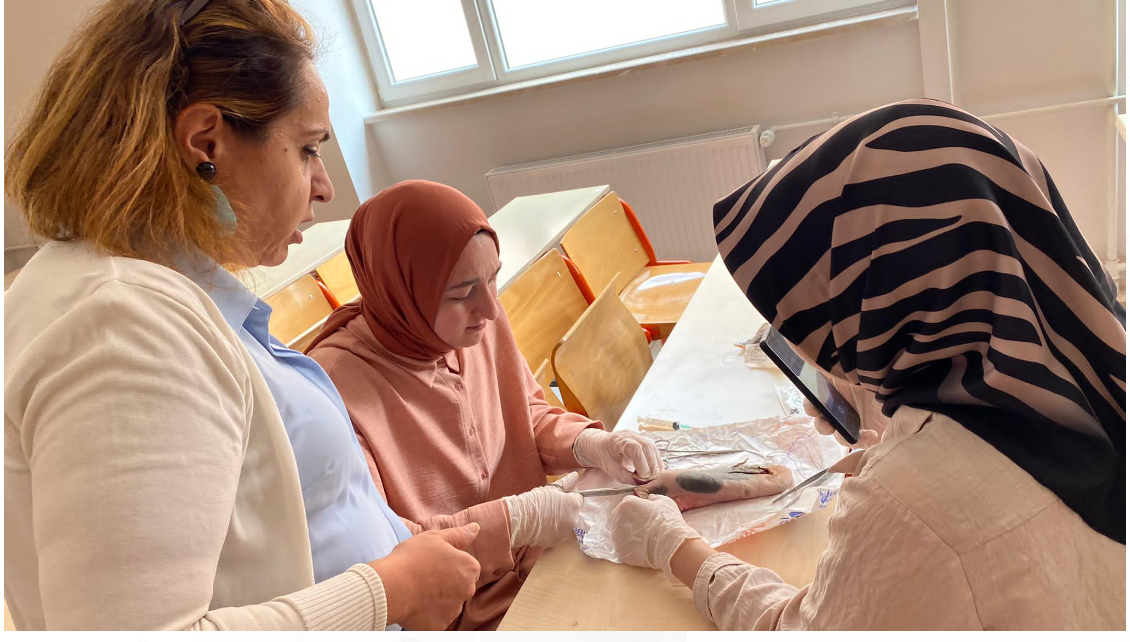 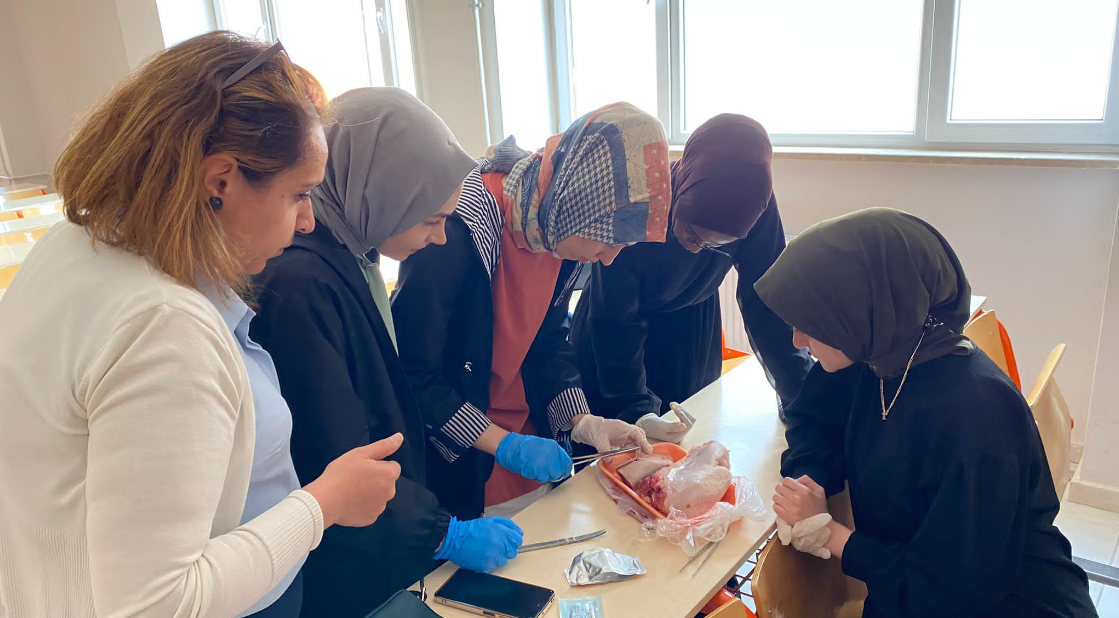 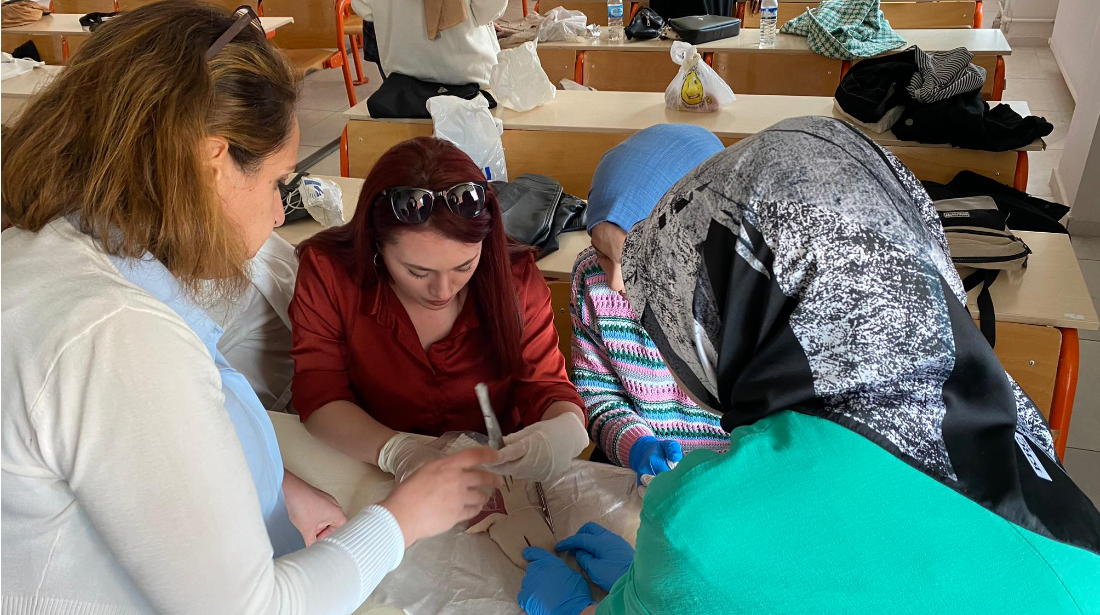 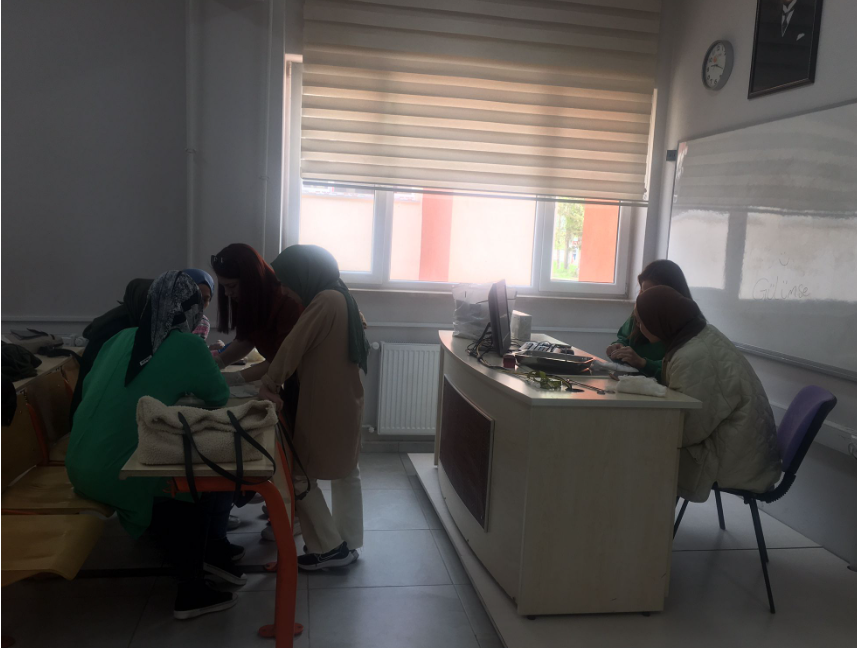 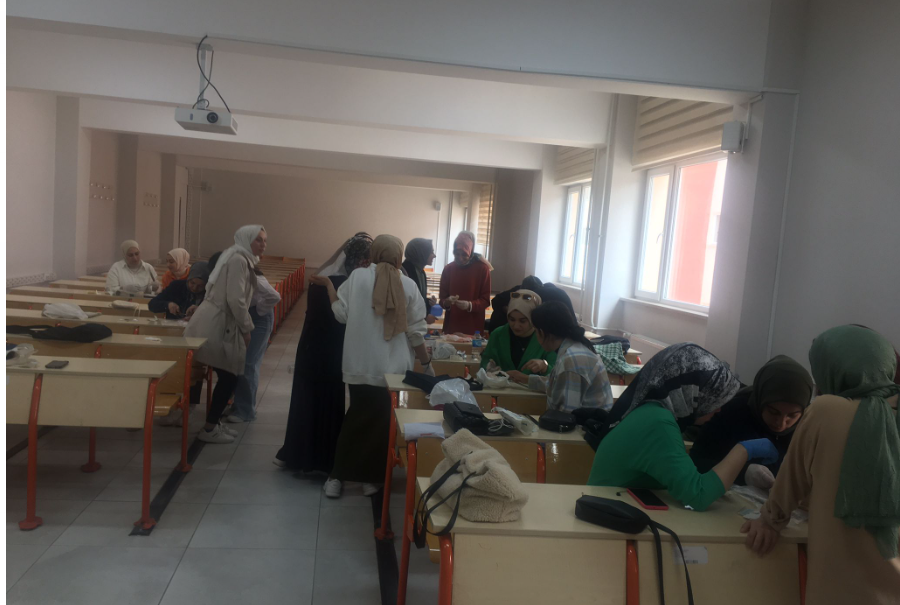 